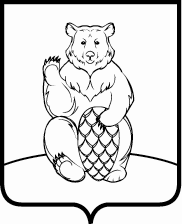 СОВЕТ ДЕПУТАТОВ ПОСЕЛЕНИЯ МИХАЙЛОВО-ЯРЦЕВСКОЕ В ГОРОДЕ МОСКВЕР Е Ш Е Н И Е 26 сентября 2019г.                                                                                                   №5/1Об установлении общего числа членовконкурсной комиссии для проведенияконкурса на замещение должности главыадминистрации поселения Михайлово-Ярцевское в городе Москве по контрактуРуководствуясь Федеральным законом от 06.10.2003 №131-ФЗ «Об общих принципах организации местного самоуправления в Российской Федерации», Законами города Москвы от 06.11.2002 №56 «Об организации местного самоуправления в городе Москве», от 22.10.2008 №50 «О муниципальной службе в городе Москве», Уставом поселения Михайлово-Ярцевское в городе Москве, решением Совета депутатов поселения Михайлово-Ярцевское от 23.01.2014 №1/1 «Об утверждении Порядка проведения конкурса на замещение должности главы администрации внутригородского муниципального образования поселение Михайлово-Ярцевское в городе Москве по контракту» (с изменениями и дополнениями), Совет депутатов поселения Михайлово-Ярцевское РЕШИЛ:1. Установить общее число членов конкурсной комиссии поселения Михайлово-Ярцевское в городе Москве в количестве 6 человек, из них половина её членов назначается муниципальным Собранием, а другая половина - Мэром Москвы.2. Опубликовать настоящее решение в бюллетене «Московский муниципальный вестник» и разместить на официальном сайте администрации поселения Михайлово-Ярцевское в информационно-телекоммуникационной сети «Интернет».3. Контроль за выполнением настоящего решения возложить на главу поселения Г.К. Загорского.Глава поселения  			    		Г.К. Загорский